COLEGIO COLSUBSIDIO CHICALÁ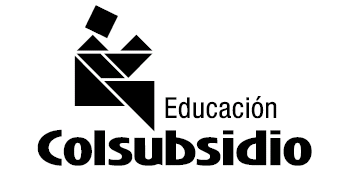 AREA DE HUMANIDADES - LENGUA CASTELLANAPLAN DE MEJORAMIENTO Firma del Docente: _______________________________________________Estudiante: Grado: Décimo   Trimestre: SegundoDocente: HAIDIBE LATORRE GONZÁLEZÁrea: ÉNFASIS COMUNICACIÓNFecha: 08 de septiembre de 2014  Objetivo: Reconocer la importancia de los fenómenos simbólicosObjetivo: Reconocer la importancia de los fenómenos simbólicosObjetivo: Reconocer la importancia de los fenómenos simbólicosDIFICULTADESTRATEGIASACTIVIDADESFORMAS DE EVALUACIÓNTIEMPOSOBSERVACIONES DE SEGUIMIENTO2. Establece relaciones entre las diferentes teorías para utilizarla en su propio discurso.Realización de talleres para establece relaciones entre las diferentes teorías para utilizarla en su propio discurso.Primera etapa:El plan se inicia con una actividad propuesta para trabajar en casa en la semana del Septiembre 8  hasta septiembre 19 que debe ser descargada de la página de watuy.jimdo.com.Segunda etapa:Posteriormente, se hará revisión,  retroalimentación y sustentación de los trabajos desde  el  12 de septiembre al 26 de septiembre.Tercera etapa:Se hará la entrega de resultados a los estudiantes y padres de familia en la Semana del 22 al 26 de septiembre .Primera etapaSe revisarán las actividades realizadas en la semana del Septiembre 8  hasta septiembre 19 en el horario dispuesto para la asignatura.Segunda etapa:El estudiante deberá formular preguntas alrededor de los talleres que debe resolver, ya sea actividades que no entienda, conceptos en los que tiene dudas o procedimientos que no sean claros, se evaluará su nivel de compromiso y disciplina académica.Tercera etapa: El estudiante presentará la sustentación que evaluará sus competencias y su avance en la identificación de las características de los movimientos literarios: Romanticismo, Modernismo y Realismo en Colombia.Septiembre 8  hasta septiembre 19 12 de septiembre al 26 de septiembre.Semana del 22 al 26 de septiembre 